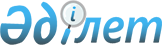 О передаче и переименовании государственного учреждения "Центр медицины катастроф" Министерства здравоохранения Республики Казахстан из ведения Министерства здравоохранения Республики Казахстан в ведение Министерства по чрезвычайным ситуациям Республики КазахстанПостановление Правительства Республики Казахстан от 17 августа 2007 года N 704

      Правительство Республики Казахстан ПОСТАНОВЛЯЕТ : 

      1. Передать государственное учреждение "Центр медицины катастроф" Министерства здравоохранения Республики Казахстан из ведения Министерства здравоохранения Республики Казахстан в ведение Министерства по чрезвычайным ситуациям Республики Казахстан. 

      2. Переименовать государственное учреждение "Центр медицины катастроф" Министерства здравоохранения Республики Казахстан в государственное учреждение "Центр медицины катастроф" Министерства по чрезвычайным ситуациям Республики Казахстан (далее - учреждение). 

      3. Министерству по чрезвычайным ситуациям Республики Казахстан в установленном законодательством Республики Казахстан порядке внести соответствующие изменения в устав учреждения и обеспечить его государственную перерегистрацию в органах юстиции. 

      4. Министерству по чрезвычайным ситуациям Республики Казахстан и Министерству здравоохранения Республики Казахстан принять иные меры, вытекающие из настоящего постановления. 

      5. Утвердить прилагаемые дополнения и изменения, которые вносятся в некоторые решения Правительства Республики Казахстан. 

      6. Настоящее постановление вводится в действие со дня подписания.       Премьер-Министр 

      Республики Казахстан Утверждены          

постановлением Правительства 

Республики Казахстан   

от 17 августа 2007 года N 704  

Дополнения и изменения, которые вносятся в 

некоторые решения Правительства Республики Казахстан 

      1. Утратил силу постановлением Правительства РК от 15.08.2014 № 938.

      2. Утратил силу постановлением Правительства РК от 23.09.2014 № 1005.

      3. (Утратил силу - постановлением Правительства РК от 26.01.2009 N 45 (вводится в действие с 01.01.2009). 

      4. (Утратил силу - постановлением Правительства РК от 15.04.2008 N 339 ). 

  

      5. В постановлении Правительства Республики Казахстан от 14 декабря 2006 года N 1204 "О реализации Закона Республики Казахстан "О республиканском бюджете на 2007 год": 

      в приложении 1 к указанному постановлению: 

      в разделе II "Затраты": 

      в функциональной группе 02 "Оборона": 

      цифры "163280004" заменить цифрами "163426009"; 

      в подфункции 02 "Организация работы по чрезвычайным ситуациям": 

      цифры "25206689" заменить цифрами "25352694"; 

      по администратору 202 "Министерство по чрезвычайным ситуациям Республики Казахстан": 

      цифры "25206689" заменить цифрами "25352694"; 

      по программе 002 "Организация ликвидации чрезвычайных ситуаций природного и техногенного характера": цифры "17498558" заменить цифрами "17644563", дополнить подпрограммой 109: "Центр медицины катастроф 146 005"; 

      в функциональной группе 05 "Здравоохранение": 

      цифры "104902753" заменить цифрами "104756748"; 

      в подфункции 03 "Специализированная медицинская помощь": 

      цифры "38229847" заменить цифрами "38083842"; 

      по администратору 226 "Министерство здравоохранения Республики Казахстан": 

      цифры "38229847" заменить цифрами "38083842"; 

      по программе 010 "Оказание высокоспециализированной медицинской помощи" цифры "9349500" заменить цифрами "9203495". 

      6. В постановлении Правительства Республики Казахстан от 15 декабря 2006 года N 1220 "Об утверждении паспортов республиканских бюджетных программ на 2007 год": 

      в приложении 34 к указанному постановлению: 

      пункт 1 изложить в следующей редакции: 

      "1. Стоимость: 17644563 тысячи тенге (семнадцать миллиардов шестьсот сорок четыре миллиона пятьсот шестьдесят три тысячи тенге)"; 

      таблицу пункта 6 "План мероприятий по реализации бюджетной программы" дополнить строкой, порядковый номер 11, следующего содержания:       в приложении 300 к указанному постановлению: 

      пункт 1 изложить в следующей редакции: 

      "1. Стоимость: 9203495 тысячи тенге (девять миллиардов двести три миллиона четыреста девяносто пять тысяч тенге)"; 

      в таблице пункта 6 "План мероприятий по реализации бюджетной программы": 

      в графе 5 слова "Оказание медицинской помощи при чрезвычайных ситуациях природного и техногенного характера. Приобретение медицинского (лечебного и диагностического), лабораторного оборудования, немедицинского оборудования, специализированного автотранспорта в соответствии с Перечнем, утверждаемым приказом Министра здравоохранения Республики Казахстан" исключить; 

      в графе 7 слова "Центр медицины катастроф Министерства здравоохранения Республики Казахстан" исключить. 
					© 2012. РГП на ПХВ «Институт законодательства и правовой информации Республики Казахстан» Министерства юстиции Республики Казахстан
				"11 109 Центр 

медицины 

катастроф Оказание медицинской 

помощи при чрезвычайных 

ситуациях природного и 

техногенного характера. 

Приобретение 

медицинского (лечебного 

и диагностического), 

лабораторного оборудова- 

ния, немедицинского 

оборудования, 

специализированного 

автотранспорта в 

соответствии с Перечнем, 

утверждаемым приказом 

Министра здравоохранения 

Республики Казахстан в 

течении 

года Министерство 

по чрезвы- 

чайным 

ситуациям 

Республики 

Казахстан"; 